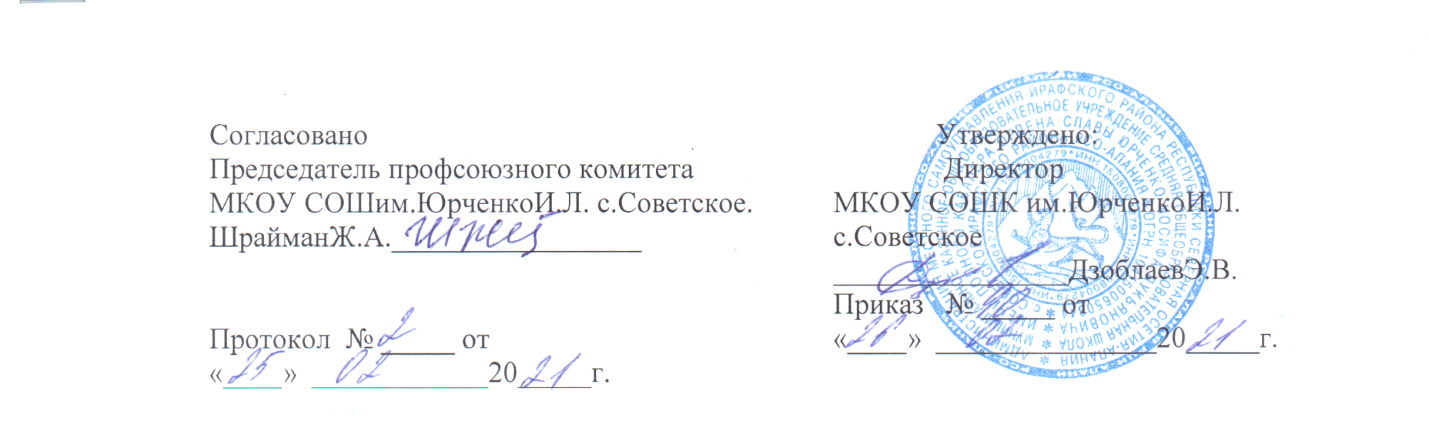 Должностная инструкция учителя-дефектолога в МКОУ СОШ им.ЮрченкоИ.Л. с.Советское.1.Общие положения1.1. Настоящаядолжностная инструкция учителя-дефектологашколы разработана в соответствии с требованиями ФГОС НОО, ООО и СОО, утвержденными соответственно Приказами Минобрнауки России №373 от 06.10.2009г, №1897 от 17.12.2010г и №413 от 17.05.2012г в редакциях от 11.12.2020г; на основании ФЗ №273 от 29.12.2012г «Об образовании в Российской Федерации» в редакции от 8 декабря 2020г; Единого квалификационного справочника должностей руководителей, специалистов и служащих, раздел «Квалификационные характеристики должностей работников образования», утвержденного Приказом Минздравсоцразвития № 761н от 26.08.2010г в редакции от 31.05.2011г; в соответствии с Трудовым кодексом Российской Федерации и другими нормативными актами, регулирующими трудовые отношения между работником и работодателем.1.2.На должность учителя-дефектолога принимается лицо:имеющее высшее профессиональное образование в области дефектологии без предъявления требований к стажу работы;соответствующее требованиям, касающимся прохождения им предварительного (при поступлении на работу) и периодических медицинских осмотров, профессиональной гигиенической подготовки и аттестации (при приеме на работу и далее с периодичностью не реже 1 раза в 2 года), вакцинации и иметь личную медицинскую книжку с результатами медицинских обследований и лабораторных исследований, сведениями о прививках, перенесенных инфекционных заболеваниях, о прохождении профессиональной гигиенической подготовки и аттестации с допуском к работе;к педагогической деятельности не допускаются лица: лишенные права заниматься педагогической деятельностью в соответствии с вступившим в законную силу приговором суда; имеющие или имевшие судимость за преступления, состав и виды которых установлены законодательством Российской Федерации; признанные недееспособными в установленном Федеральным законом порядке; имеющие заболевания, предусмотренные установленным перечнем.1.3. Учитель-дефектолог назначается и освобождается от должности приказом директора общеобразовательного учреждения, подчиняется директору школы, выполняет свои должностные обязанности под руководством заместителя директора по учебно-воспитательной работе общеобразовательного учреждения. 1.4. относится к категории специалистов, назначается на должность и освобождается от нее приказом директора школы;находится в непосредственном подчинении у заместителя директора по учебно-воспитательной работе общеобразовательного учреждения;принимает участие в учебно-воспитательной деятельности школы в рамках федеральных государственных стандартов образования детей с ограниченными возможностями здоровья, которое направлено на предупреждение, компенсацию и коррекцию отклонений в развитии.1.5. действующей Конституцией Российской Федерации;Декларацией прав и свобод человека;Федеральным Законом "Об образовании в Российской Федерации";Федеральным государственным образовательным стандартом начального и основного общего образования;Законодательством Российской Федерации по вопросам образования;СП 2.4.3648-20 «Санитарно-эпидемиологические требования к организациям воспитания и обучения, отдыха и оздоровления детей и молодежи»;Гражданским и Трудовым кодексами России;принятыми решениями Правительства Российской Федерации;Уставом, а также локальными правовыми актами школы;Правилами внутреннего трудового распорядка общеобразовательного учреждения;настоящей должностной инструкцией учителя-дефектолога и трудовым договором;существующими правилами и нормами охраны труда и пожарной безопасности;Конвенцией о правах ребенка.1.6. имеющиеся нормативные и методические документы по вопросам профессиональной и практической деятельности;основы общетеоретических дисциплин в объёме, необходимом для решения педагогических, научно-методических и организационно-управленческих задач, педагогику, психологию, возрастную физиологию, школьную гигиену;базисную программу обучения и воспитания детей; коррекционно-образовательные программы, предназначенные для обучения детей с нарушениями интеллектуального и сенсорного развития;особенности коррекционной педагогики и специальной психологии;анатомо-физиологические и клинические основы дефектологии;современные методы и приемы по оказанию различных видов коррекционной помощи детям, имеющим проблемы интеллектуального и сенсорного развития.существующие методы и приемы предупреждения и исправления отклонений в интеллектуальном, сенсорном и нервнопсихическом развитии ребенка;программно-методическую литературу по работе с воспитанниками, которые отличаются отклонениями в интеллектуальном и сенсорном развитии;новейшие достижения в области дефектологической науки и практики; основы работы с персональным компьютером, мультимедийным проектором, с текстовыми редакторами, презентациями, электронной почтой и браузерами;инструкции по охране труда и пожарной безопасности, при выполнении работ с учебным, демонстрационным, компьютерным оборудованием и оргтехникой.1.7. Педагогическому работнику запрещается использовать образовательную деятельность для политической агитации, принуждения обучающихся к принятию политических, религиозных или иных убеждений либо отказу от них, для разжигания социальной, расовой, национальной или религиозной розни, для агитации, пропагандирующей исключительность, превосходство либо неполноценность граждан по признаку социальной, расовой, национальной, религиозной или языковой принадлежности, их отношения к религии, в том числе посредством сообщения обучающимся недостоверных сведений об исторических, о национальных, религиозных и культурных традициях народов, а также для побуждения обучающихся к действиям, противоречащим Конституции Российской Федерации. 1.8. Педагог должен знать свою должностную инструкцию учителя-дефектолога в школе, правила по охране труда и пожарной безопасности, пройти обучение и иметь навыки оказания первой помощи, знать порядок действий при возникновении чрезвычайной ситуации и эвакуации.2.Функции2.1. Выявление учащихся, обладающих отклонениями в развитии, участие в коррекционно-образовательной деятельности, которая направлена на предупреждение, компенсацию и коррекцию отклонений в интеллектуальном и сенсорном развитии детей.2.2. Обследование учащихся общеобразовательного учреждения для определения уровня интеллектуального и сенсорного развития, имеющихся специфических нарушений различного генеза и структуры дефекта.2.3. Содействие охране прав личности в соответствии с Конвенцией ООН о правах ребенка и вовлечение детей в социально-экономическую жизнь общеобразовательного учреждения и общества.2.4. Использование на практике апробированных коррекционных методик по исправлению отклонений в сенсорном, интеллектуальном, речевом развитии учащихся и восстановлению нарушенных функций.2.5. Пропаганда гуманного отношения к детям, отличающимся особенностями психофизического развития и дефектологических знаний.2.6. Оказание консультативной и методической помощи родителям, либо лицам, их заменяющим, педагогам и специалистам с целью осуществления:профилактики отклонений в развитии детей школьного возраста;дифференцированной диагностики интеллектуальных, сенсорных нарушений у детей;применения специально созданных методик и приемов оказания помощи детям, которые имеют отклонения в интеллектуальном и сенсорном развитии.3. Должностные обязанности3.1. Вести профессиональную деятельность непосредственную строго в рамках своей компетенции. 3.2. Способствовать созданию обстановки, в которой школьники будут чувствовать себя психологически комфортно и безопасно. Обеспечивать охрану жизни и здоровья учащихся общеобразовательного учреждения во время коррекционно-образовательной деятельности. 3.3. Обследовать учащихся школы, определять структуру и степень выраженности имеющихся отклонений в их развитии, составлять заключения по результатам обследования и доводить их в допустимом объеме до сведения родителей, либо лиц, их заменяющих, и педагогов (с целью их ориентации в проблемах развития школьника). 3.4. Определять задачи, формы и методы необходимой коррекционной работы, организовывать и проводить коррекционно-диагностическую работу по определенной программе, которая включает максимальную коррекцию интеллектуальных и сенсорных нарушений, исправление нервно-психических отклонений в развитии детей, пропедевтику вторичных нарушений, обусловленных первичным интеллектуальным или сенсорным дефектом; обеспечивать дальнейшую готовность и адаптацию учащихся к нормальному школьному обучению. 3.5. Направлять детей с отклонениями (в случаях особой необходимости) на консультацию в психологические, медицинские и медико-педагогические центры. 3.6. Комплектовать группы детей, обладающих различной сенсорной и интеллектуальной патологией, для занятий с учетом их личного психофизического, сенсорного и интеллектуального развития. 3.7. Выступать посредником между учениками образовательного учреждения и всеми субъектами (администрацией, педагогическим коллективом, родителями) процесса сопровождения и коррекционно-воспитательной деятельности, который проводится в школе. 3.8. Анализировать перспективные возможности школы в области осуществления проектов адаптации школьников в современном коррекционном пространстве. 3.9. обеспечения проектов и коррекционных программ необходимыми ресурсами;мероприятий по повышению профессиональной компетентности педагогов и родителей, либо лиц, их заменяющих, в процессе организации коррекционной работы;сбора и накопления информации о детях, которые испытывают определенные трудности при обучении;системы внешних связей школы, необходимых для успешного осуществления проектов и программ по коррекционной работе;системы надлежащего контроля за реализацией программ коррекционно-развивающего обучения;выполнения принятых решений в сфере коррекционного обучения;работы по дальнейшей адаптации учеников в школе.3.10. коррекционные (апробированные и авторские) программы, циклы занятий, которые направлены на устранение у учащихся нарушений интеллектуального и зрительного восприятия, подлежащих необходимой коррекции.индивидуальные программы комплексного обследования, а также сопровождения детей;рекомендации для педагогов, специалистов и родителей, либо лиц, их заменяющих, по работе с детьми, которые обладают проблемами в интеллектуальном и сенсорном развитии, в условиях образовательной организации и семейного воспитания.3.11. Проводить необходимую консультационную работу с участниками коррекционно-образовательной деятельности (воспитателями ГПД, учителями, специалистами и родителями) с целью ознакомления с задачами и спецификой коррекционной работы, преодоления интеллектуальных и сенсорных нарушений у детей в условиях общеобразовательного учреждения и семейного воспитания. 3.12. в деятельности методических объединений образовательного учреждения и города, также других формах методической работы;в проводимых заседаниях Педагогического совета, службы сопровождения, психолого-медико-педагогического консилиума (далее - ПМПк);в мероприятиях, предназначенных для родителей (собраниях, семинарах-практикумах, круглых столах и др.).3.13. Иметь соответствующие наглядные пособия и материалы для необходимого обследования детей и проведения коррекционно-развивающей работы. 3.14. Оформлять и вести по установленной форме всю необходимую документацию, аналитико-статистическую отчетность (составлять ежегодный отчет по установленной схеме, который отражает результаты обследования и проведенного коррекционного обучения), готовить заключения по результатам совершенных обследований и (или) коррекционной работе с детьми для ПМПк. 3.15. Выполнять при осуществлении своей непосредственной профессиональной деятельности Устав общеобразовательного учреждения, положения должностной инструкции учителя-дефектолога в школе, Правила внутреннего трудового распорядка, соблюдать правила и нормы охраны труда, санитарные и противопожарные правила, трудовую дисциплину. 3.16. Периодически повышать свою профессиональную квалификацию согласно действующим нормативным документам.4.Права4.1. Требовать от администрации школы содействия в исполнении своих должностных обязанностей и прав, создания условий, которые необходимы для успешного выполнения профессиональных обязанностей; получать от директора школы, куратора, специалистов Службы сопровождения информацию и документы по вопросам, входящим в его компетенцию.4.2. Устанавливать от имени образовательного учреждения деловые контакты с лицами и организациями, которые работают в диагностическом и коррекционно-развивающем направлении.4.3. Проводить обследование детей, которое связано с определением уровня интеллектуального и сенсорного развития, особенностей данных нарушений.4.4. Самостоятельно выбирать самые оптимальные средства, формы и методы обучения, вносить изменения в программу обучения, разрабатывать и применять апробированные и авторские коррекционные методики.4.5.Принимать участие:в разработке стратегии развития, образовательной программы, концепции школы, программы и планировании работы коррекционной службы;в создании соответствующих нормативных документов (разработка положений о конкретных функциях данной службы, компетенции, обязанности, ответственность);в работе городских и областных семинаров, совещаний, а также научно-методических конференций педагогов.4.6. Печататься с обобщением опыта своей деятельности в научных и научно-популярных периодических изданиях, используя только проверенную информацию. 4.7. Защищать свою профессиональную честь, достоинство и интересы самостоятельно или через определенных представителей, в том числе адвоката. В случае дисциплинарного или служебного расследования, которое связано с нарушением педагогической этики, имеет право на конфиденциальность дисциплинарного (служебного) расследования, за исключением случаев, предусмотренных законом. Знакомиться с жалобами и другими документами, которые содержат оценку его работы, давать по ним необходимые объяснения. 4.8. Периодически повышать профессиональную квалификацию, аттестоваться на добровольной основе на соответствующую квалификационную категорию и получить ее в случае успешного прохождения аттестации. 4.9. Использовать все льготы и преимущества (продолжительность очередного отпуска, порядок пенсионного обеспечения), которые предусмотрены законодательством Российской Федерации по должности, а также пользоваться правами, предусмотренными Трудовым Кодексом России и другими законодательными актами, Уставом, Правилами внутреннего трудового распорядка.5. Ответственность 5.1. Учитель-дефектолог в установленном законодательством Российской Федерации порядке несет дисциплинарную ответственность за неисполнение, а также за ненадлежащее исполнение Устава и Правил внутреннего трудового распорядка, должностной инструкции учителя-дефектолога школы, локальных нормативных актов и распоряжений директора школы. За грубое нарушение своих непосредственных трудовых обязанностей в качестве дисциплинарного наказания может быть применено увольнение. 5.2. За применение, в том числе и однократное, методов работы, которые связаны с физическим и (или) психическим насилием над личностью ребенка, а также совершение иного аморального поступка учитель-дефектолог может быть освобожден от занимаемой должности в соответствии с Трудовым Кодексом Российской Федерации. Увольнение в данном случае не служит мерой дисциплинарной ответственности. 5.3. за соблюдение трудовой дисциплины в общеобразовательном учреждении;за нарушение утвержденных прав и свобод ребенка;за охрану жизни и здоровья учащихся в ходе проведения учебно-воспитательной деятельности;за причинение ущерба образовательному учреждению в связи с недобросовестным исполнением или неисполнением своих должностных обязанностей;за сохранность материальных ценностей и имущества, которые выданы под расписку материально ответственным лицом и находятся в логопедическом кабинете;за ведение необходимой документации и ее надлежащую сохранность;за конфиденциальность полученных при обследовании детей материалов и сведений;за необоснованное вынесение заключения (в рамках своей компетенции) по обследованию ребенка, которое повлекло за собой ухудшение физического или психического здоровья последнего и за результаты коррекционной работы, проводимой с каждым школьником;за реализацию не в полном объеме коррекционно-образовательной программы в соответствии с составленным учебным планом и графиком учебной деятельности.5.4. За несоблюдение правил пожарной безопасности, охраны труда, санитарно-гигиенических правил и норм организации учебно-воспитательной деятельности, учитель-дефектолог общеобразовательного учреждения несет ответственность в пределах определенных административным законодательством Российской Федерации. 5.5. За правонарушения, совершенные в процессе осуществления педагогической деятельности, несет ответственность в пределах, определенных административным, уголовным и гражданским законодательством Российской Федерации.6. Взаимоотношения. Связи по должности 6.1. Учитель-дефектолог получает от директора образовательного учреждения, заместителя директора по учебно-воспитательной работе информацию нормативно-правового и организационно-методического характера, знакомится под роспись с соответствующими документами. 6.2. Систематически обменивается сведениями по вопросам, которые входят в его компетенцию, с администрацией и другими субъектами сопровождения, родителями. 6.3. Учитель-дефектолог осуществляет тесное взаимодействие с воспитателями групп продленного дня, педагогами и специалистами школы по закреплению положительных результатов коррекции интеллектуальных и сенсорных нарушений у школьников, динамическому наблюдению за детьми, которые прошли курс коррекционных занятий. 6.4. Участвует в подготовке и работе ПМПк, педагогических советов, а также родительских собраний. 6.5. Информирует куратора Службы сопровождения и директора школы о возникших трудностях в работе с родителями, либо лицами, их заменяющими, и различными службами. 6.6. Самостоятельно планирует свою работу на текущий год (согласно плану работы образовательного учреждения). Планы согласуются с руководителем и обязательно утверждаются директором школы. 6.7. Предоставляет директору образовательной организации письменный отчет или самоанализ о своей деятельности по окончании учебного года. 6.8. Входит в состав методического объединения учителей-дефектологов, получает необходимую поддержку и осуществляет консультативную деятельность по своей профессиональной линии. 6.9. Передает администрации школы информацию, которая получена непосредственно на совещаниях, семинарах, различных методических объединениях. 6.10. Информирует директора школы (при отсутствии – иное должностное лицо) о факте возникновения групповых инфекционных и неинфекционных заболеваний, аварийных ситуаций в работе систем электроснабжения, теплоснабжения, водоснабжения, водоотведения, которые создают угрозу возникновения и распространения инфекционных заболеваний и отравлений. 6.11. Для достижения общей цели и для эффективности выполнения обязанностей учитель-дефектолог сотрудничает с прочими сотрудниками общеобразовательного учреждения и регулярно обменивается информацией.Должностную инструкцию учителя-дефектолога разработал: «___»____20___г. __________ /______________________/С должностной инструкцией ознакомлен(а), второй экземпляр получил (а) «___»____20___г. __________ /______________________/